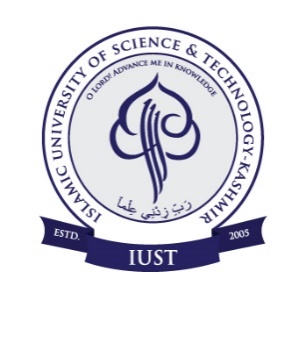                                           Walk-In-InterviewFor engagement of Contractual Assistant Professors on need basis Academic Arrangement for the Spring Session-2020Applications are invited from the eligible candidates for walk-in-interview on the prescribed format, which can be downloaded from the University website at www.islamicuniversity.edu.in for engagement of contractual Assistant Professors on need basis academic arrangement for the Spring Session-2020 in the following disciplines. Interested candidates should report to the office of the concerned Dean School of Study, Islamic University of Science & Technology, Awantipora along with all relevant documents in original and a set of xerox copies (self attested) on the dates shown against each at 10.00 a.m. positively:Note(s):The engagements are purely on need basis for Spring Session-2020 (ending 31-07-2020) or till the posts are filled on substantive basis, whichever is earlier.No TA/DA shall be paid to candidates for appearing in the interview.Candidates should report at the venue 1hr before the scheduled time for scrutiny of documents.Sd/- RegistrarNo. IUST/Reg/Adv/20/E/252Dated: 26-02-2020.S.No.Department Eligibility Interview Date Journalism & Mass CommunicationMaster‘s degree with 55% marks in the concerned/relevant subject from an Indian University, or an equivalent degree from an accredited foreign University with NET/SET/Ph.D.02-03-2020Computer ScienceMCA/M.Sc. IT with 55% marks with NET/SET/Ph.D.02-03-2020